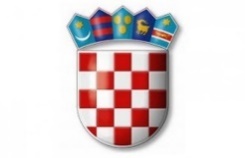 REPUBLIKA HRVATSKA			VARAŽDINSKA ŽUPANIJA                    			OPĆINA LJUBEŠĆICAOPĆINSKO VIJEĆEKLASA: 320-02/22-01/36URBROJ: 2186-25-01-23-23Ljubešćica, 24. srpnja 2023.                                                                                           Na temelju članka 31. stavaka 5. i  7. Zakona o poljoprivrednom zemljištu ("Narodne novine"broj 20/18, 115/18, 98/19 i 57/22), Programa raspolaganja poljoprivrednim zemljištem u vlasništvu Republike Hrvatske za Općinu Ljubešćica ("Službeni vjesnik Varaždinske županije" broj 126/22) na koji je Ministarstvo poljoprivrede dalo suglasnost (KLASA: 945-01/21-01/15; URBROJ: 525-07/0189-21-3) od 24. studenog 2021. godine  i članka 29. Statuta Općine („Službeni vjesnik Varaždinske županije“ broj 16/21) Općinsko vijeće Općine na sjednici održanoj 24. srpnja 2023. godine,  donijelo jeODLUKUo raspisivanju javnog natječaja za zakup poljoprivrednog zemljišta u vlasništvu Republike Hrvatske na području Općine LjubešćicaI.           Raspisuje se javni natječaj za zakup poljoprivrednog zemljišta u vlasništvu države na području Općine Ljubešćica u katastarskim općinama: Ljubešćica i Kapela Kalnička, koje je Programom raspolaganja poljoprivrednim zemljištem u vlasništvu Republike Hrvatske na području Općine predviđeno za zakup.          Zemljište koje se daje u zakup navedeno u Tablici 1., a koja se nalazi u prilogu ove Odluke i čini njezin sastavni dio, daje se na rok od 25 godina.         Zemljište koje se daje u zakup navedeno u Tablici 2., a koja se nalazi u prilogu ove Odluke i čini njezin sastavni dio, daje se na rok od 15/25 godina.II.         Općinsko vijeće Općine Ljubešćica provest će postupak javnog natječaja prikupljanjem pisanih ponuda. III.         Početna cijena u natječaju utvrđena je na temelju Uredbe o načinu izračuna početne zakupnine poljoprivrednog zemljišta u vlasništvu Republike Hrvatske te naknade za korištenje voda radi obavljanja djelatnosti akvakulture ("Narodne novine" broj 89/18).IV.         Tekst javnog natječaja za zakup poljoprivrednog zemljišta objavljuje se na mrežnoj stranici Općine Ljubešćica.         Općina Ljubešćica tekst javnog natječaja može objaviti i na oglasnoj ploči.        Pisane ponude se dostavljaju Općini Ljubešćica u roku od 30 dana od objave natječaja na oglasnoj ploči i mrežnoj stranici Općine Ljubešćica.V.        Tekst javnog natječaja za zakup poljoprivrednog zemljišta u vlasništvu Republike Hrvatske na području Općine Ljubešćica sa popisom čestica, nalazi se u prilogu ove Odluke i čini njezin sastavni dio no nije predmet objave.VI.         Prijedlog Odluke o izboru najpovoljnije ponude za zakup koju utvrđuje Povjerenstvo za zakup poljoprivrednog zemljišta u vlasništvu države s popratnom dokumentacijom dostavlja se na prethodnu suglasnost Ministarstvu poljoprivrede.         Nakon dobivanja prethodne suglasnosti Ministarstva, Odluku o izboru najpovoljnije ponude za zakup donosi Općinsko vijeće Općine Ljubešćica na prvoj sjednici općinskog vijeća koja će se održati nakon zaprimanja suglasnosti Ministarstva poljoprivrede.VII.         Stručne poslove u vezi s postupkom provedbe javnog natječaja za zakup obavlja Jedinstveni upravni odjel.VIII.         Ova Odluka stupa na snagu osmog dana od dana objave u „Službenom vjesniku Varaždinske županije“. PREDSJEDNIK OPĆINSKG VIJEĆA                                                                           Stjepan IvanušecTablica 1.Na rok od 25 godina Sveukupna površina u natječaju u ha: 3,5316Sveukupna početna zakupnina u natječaju u eur/kn: 209,79/ 1.580,66Tablica 2.Na rok od 15/25 godina Sveukupna površina u natječaju u ha: 2,4306Sveukupna početna zakupnina u natječaju u eur/kn: 79,03/ 595,45(fiksni tečaj konverzije 1 euro = 7,53450 kuna)R.BR.Naziv katastarske općinePTC. Br.Broj katastarske česticeNačin uporabe katastarske čestice (katastarska kultura)Način uporabe katastarske čestice (stvarno stanje)Površina    (ha)Jedinična zakupnina  (eur/kn)Početna zakupnina (eur/kn)Postotak uveć./umanj. Ukupna visina početne zakupnine      (eur/kn)Napomena12345678910117*89+101.Kapela Kalnička1.1722/2VoćnjakVoćnjak1.719642,60/32173,26/551,9828,89/217,67102,15/ 769,65dijelom JVD2.Kapela Kalnička2.1722/12VoćnjakVoćnjak0.241542,60/32110,29/77,534,06/30,5914,35/108,12dijelom JVD3.Kapela Kalnička3.1722/14VoćnjakVoćnjak1.570542,60/32166,91/504,1326,38/198,7693,29/702,89dijelom JVDR.BR.Naziv katastarske općinePTC. Br.Broj katastarske česticeNačin uporabe katastarske čestice (katastarska kultura)Način uporabe katastarske čestice (stvarno stanje)Površina    (ha)Jedinična zakupnina  (eur/kn)Početna zakupnina (eur/kn)Postotak uveć./umanj. Ukupna visina početne zakupnine      (eur/kn)Napomena12345678910117*89+10 1. Ljubešćica 4 787/2Livada Livada 2.2341 32,52/245 72,65/547,38  72,65/547,38 Dijelom JVD/obraslo-trošak krčenja 1.400,00 eur 2.Ljubešćica 4 787/49Livada Livada  0.0955 32,52/245 3,10/23,363,10/23,36 Obraslo-trošak krčenja 35,00 eur 3.Ljubešćica 4 787/50Livada Livada  0.1010 32,52/245 3,28/24,713,28/24,71 Obraslo-trošak krčenja 42,00 eur